Guião de AprendizagemCiências NaturaisA Terra conta a sua história - 7.º ano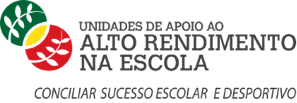 Processos de Fossilização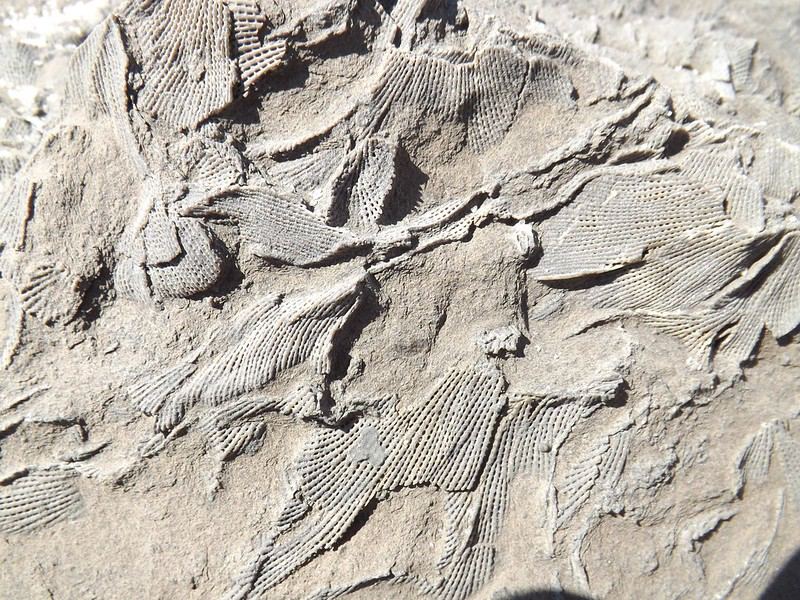 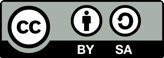 Guião de aprendizagemProcessos de FossilizaçãoSerá que todos os fósseis se formam pelo mesmo processo?Aprendizagens essenciaisExplicar o contributo do estudo dos fósseis e dos processos de fossilização para a reconstituição da história da vida na Terra IntroduçãoAo longo deste guião, vais tentar dar resposta à seguinte questão: "Será que todos os fósseis se formam pelo mesmo processo de fossilização?" Para conseguir responder a esta questão, vais desenvolver atividades variadas que te permitirão: conhecer vários processos de fossilização, simular o processo de fossilização por moldagem e aprender a elaborar um relatório de uma atividade prática, tal como fazem os cientistas. No final, responderás a um questionário para ter a certeza que ficou tudo compreendido. Vamos a isso? Atividades de aprendizagemNeste espaço são apresentadas a sequência de atividades que deves executar no decorrer deste guião para consolidar a aprendizagem em estudo.Atividade 1Deves visionar o vídeo sobre os processos de fossilização e elaborar os apontamentos no caderno diário (já sabem que devem registar no caderno diário todos os conteúdos que, no vídeo, têm o símbolo "apontamentos").Atividade 2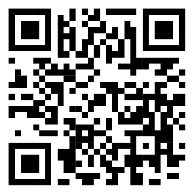 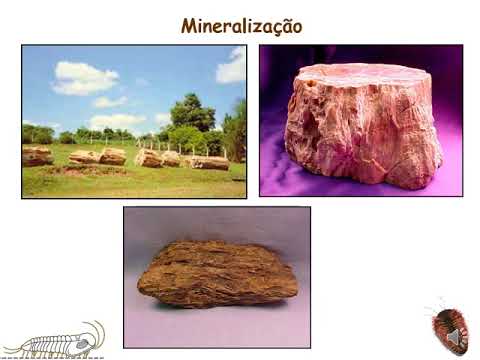 Resolve os exercícios da página 174 do teu manual escola, no final deves apresentar no espaço seguinte a fotografia dos exercícios resolvidos. Atividade 3Visualiza e ouve o vídeo explicativo da atividade prática: Processo de fossilização por moldagem, através do seguinte link Escola Virtual - Processos de fossilizaçãoAtividade 4Elabora o relatório sobre a atividade prática que acabaste de visualizar seguindo o seguinte protocolo:Objetivos(deves indicar as razões que levaram à realização da experiência)Compreender o processo de fossilização por moldagem;Distinguir molde interno, molde externo e contramolde;(Ajuda: Repara que os objetivos começam com o verbo no infinitivo.)Fundamento teórico(deves indicar os conceitos teóricos que servem de base ao trabalho) Os processos de fossilização dividem-se em três grandes grupos: conservação, substituição e ______________________.Neste trabalho prático simulámos o processo de fossilização por ___________________. Neste processo não se conservam_________________________________________________.Os moldes podem ser _______________, quando reproduzem a _____________________________ do ser vivo, ou ______________, quando________________ a parte interna do ser vivo.A moldagem também é utilizada pelos paleontólogos para ___________________________________________________________________________________________________________________________________________________________________________________________________________________.Material(deves indicar todo o material necessário à atividade)Procedimento(Deves indicar o método utilizado, podendo consultar a página 167 do manual como ajuda. Não esquecer de alterar o tempo verbal, pois a atividade já se realizou. Exemplo: em vez de “molda” colocar “moldou-se”) Como iniciar, exemplo: Moldou-se a massa de moldar, fazendo um disco com aproximadamente 3 cm de espessura e com diâmetro de pelo menos 2 cm superior à concha; Resultados(deves referir apenas aquilo que foi observado. Neste caso, deves fazer um desenho do molde interno, do molde externo e de um dos contramoldes. Depois, tira fotografia e cola nos espaços correspondentes seguintes) Discussão dos resultados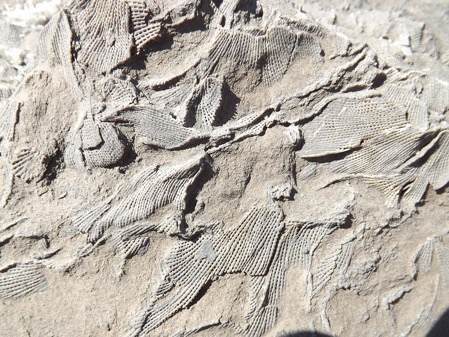 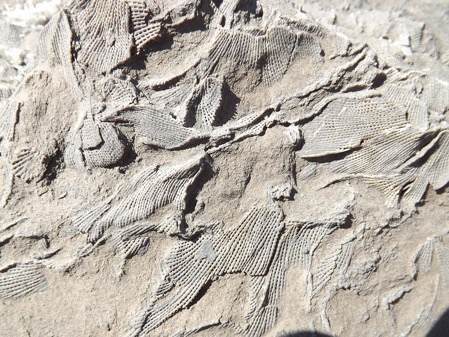 (deves fazer a interpretação dos resultados. Neste caso, para facilitar o teu trabalho, a interpretação dos resultados será feita respondendo às questões que se seguem) Qual a principal diferença entre o processo de fossilização por moldagem e o processo de fossilização por conservação?Que nome se dá à marca deixada pela concha na massa de moldar?Que nome se dá à marca deixada no gesso?Qual a diferença entre molde e contramolde?Qual a diferença entre molde interno e molde externo?Como é que este processo de fossilização pode ser utilizado pelos Paleontólogos para preservar os fósseis originais?Conclusões(deves referir o que concluíste, se os objetivos iniciais foram atingidos e fazer sugestões para atividades futuras relacionadas com esta, se possível utiliza a oralidade através do gravador para efetuar esta rubrica)BibliografiaQuestionário FinalResponde ao seguinte questionário sobre o processo de fossilização: